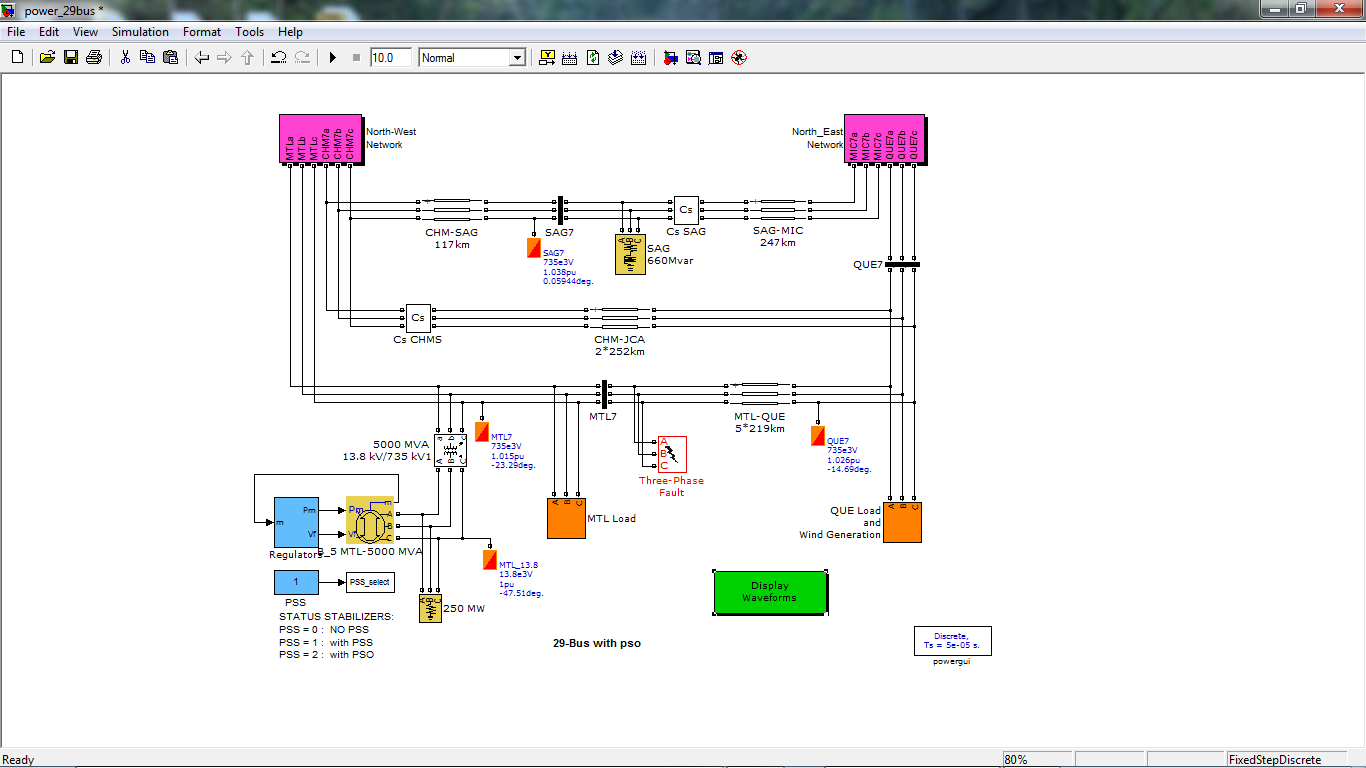 در این شبیه از سه حالت استفاده شده بدون pss و با pss   و psoکه سه حالت در یک شبکه 29 باسه گنجانده شده است و یک  m file  برای مقدار بهینه pso که ضمیمه شده است.